6 классВсе задания выполняй аккуратно и чётко, чтобы всё было разборчиво.Напиши три вида минора в тональности g-moll, тритоны и Д7 с обращениями.Определи и подпиши аккорды: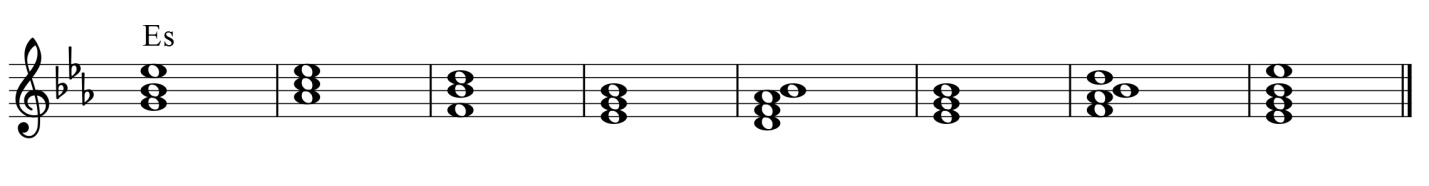 Выполни задания 2,3 на странице 69.